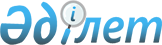 2016 жылға Жамбыл ауданының мектепке дейінгі ұйымдарында мектепке дейінгі тәрбие мен оқытуға мемлекеттік білім беру тапсырысын, жан басына шаққандағы қаржыландыру және ата-ананың ақы төлеу мөлшерін бекіту туралыСолтүстік Қазақстан облысы Жамбыл ауданы әкімдігінің 2016 жылғы 18 сәуірдегі N 95 қаулысы. Солтүстік Қазақстан облысының Әділет департаментінде 2016 жылғы 23 мамырда N 3761 болып тіркелді      "Білім туралы" Қазақстан Республикасының 2007 жылғы 27 шілдедегі Заңының 6-бабы 4-тармағы 8-1) тармақшасына сәйкес Солтүстік Қазақстан облысы Жамбыл ауданының әкімдігі ҚАУЛЫ ЕТЕДІ:

      1. 2016 жылға Жамбыл ауданының мектепке дейінгі ұйымдарында мектепке дейінгі тәрбие мен оқытуға мемлекеттік білім беру тапсырысын, жан басына шаққандағы қаржыландыру және ата-ананың ақы төлеу мөлшері 1, 2 - қосымшаларға сәйкес бекітілсін.

      2. Осы қаулының орындалуына жауапкершілік "Жамбыл ауданының білім бөлімі" мемлекеттік мекемесіне жүктелсін.

      3. Осы қаулының орындалуын бақылау аудан әкімінің басшылық ететін орынбасарына жүктелсін.

      4. Осы қаулы алғашқы ресми жарияланған күнінен бастап он күн күнтізбелік күн өткен соң қолданысқа енгізіледі.

 2016 жылға Жамбыл ауданының мектепке дейінгі ұйымдарында мектепке дейінгі тәрбие мен оқытуға мемлекеттік білім беру тапсырысы, жан басына шаққандағы қаржыландыру және ата-ананың ақы төлеу мөлшері       

      Таблицаның жалғасы

 Жергілікті бюджет бойынша 2016 жылға Жамбыл ауданының мектепке дейінгі ұйымдарында мектепке дейінгі тәрбие мен оқытуға мемлекеттік білім беру тапсырысы, жан басына шаққандағы қаржыландыру және ата-ананың ақы төлеу мөлшері      

      Таблицаның жалғасы

       


					© 2012. Қазақстан Республикасы Әділет министрлігінің «Қазақстан Республикасының Заңнама және құқықтық ақпарат институты» ШЖҚ РМК
				
      Аудан әкімі

И. Турков
Солтүстік Қазақстан облысы Жамбыл ауданы әкiмдiгiнiң 2016 жылдың 18 сәуіріндегі № 95 қаулысына 1- қосымша№

Мектепке дейінгі тәрбие мен оқыту ұйымдарының әкімшілік-аумақтық орналасуы

 (аудан, қала)

Мектепке дейінгі тәрбие мен оқыту ұйымдарындағы тәрбиеленушілердің саны

Мектепке дейінгі тәрбие мен оқыту ұйымдарындағы тәрбиеленушілердің саны

Мектепке дейінгі тәрбие мен оқыту ұйымдарындағы тәрбиеленушілердің саны

Мектепке дейінгі тәрбие мен оқыту ұйымдарындағы тәрбиеленушілердің саны

Мектепке дейінгі тәрбие мен оқыту ұйымдарындағы тәрбиеленушілердің саны

№

Мектепке дейінгі тәрбие мен оқыту ұйымдарының әкімшілік-аумақтық орналасуы

 (аудан, қала)

Балабақша

 Толық күн болатын мектеп жанындағы шағын орталық 

Толық емес күн болатын мектеп жанындағы шағын орталық 

Өз бетімен толық күн болатын 

шағын орталық

Өз бетімен толық емес күн 

болатын шағын орталық

1

"Айымжан орта мектебі" коммуналдық мемлекеттік мекемесінің жанындағы шағын орталық Айымжан ауылы

25

2

"Буденное орта мектебі" коммуналдық мемлекеттік мекемесінің жанындағы шағын орталық Буденное ауылы

29

3

"Жамбыл орта мектебі" коммуналдық мемлекеттік мекемесінің жанындағы шағын орталық Жамбыл ауылы

30

4

"Қайранкөл орта мектебі" коммуналдық мемлекеттік мекемесінің жанындағы шағын орталық Қайранкөл ауылы

60

5

"Кладбинка орта мектебі" коммуналдық мемлекеттік мекемесінің жанындағы шағын орталық Кладбинка ауылы

28

6

"Майбалық орта мектебі" коммуналдық мемлекеттік мекемесінің жанындағы шағын орталық Майбалық ауылы

25

7

"Озерное орта мектебі" коммуналдық мемлекеттік мекемесінің жанындағы шағын орталық Озерное ауылы

35

8

"Орман бастауыш мектебі" коммуналдық мемлекеттік мекемесінің жанындағы шағын орталық Орталық ауылы

20

9

"Үлгі негізгі мектебі" коммуналдық мемлекеттік мекемесінің жанындағы шағын орталық Үлгі ауылы

25

10

"Айтуар негізгі мектебі" коммуналдық мемлекеттік мекемесінің жанындағы шағын орталық Айтуар ауылы

19

11

"Амангелді бастауыш мектебі" коммуналдық мемлекеттік мекемесінің жанындағы шағын орталық Амангелді ауылы

17

12

"Бауман негізгі мектебі" коммуналдық мемлекеттік мекемесінің жанындағы шағын орталық Бауман ауылы

17

13

"Есперлі негізгі мектебі" коммуналдық мемлекеттік мекемесінің жанындағы шағын орталық Есперлі ауылы

20

14

"Чапаевка бастауыш мектебі" коммуналдық мемлекеттік мекемесінің жанындағы шағын орталық Чапаевка ауылы

15

15

"Екатериновка орта мектебі" коммуналдық мемлекеттік мекемесінің жанындағы шағын орталық Екатериновка ауылы

8

16

"Кировка негізгі мектебі" коммуналдық мемлекеттік мекемесінің жанындағы шағын орталық Б.Ізтөлин ауылы

12

17

"Қарақамыс негізгі мектебі" коммуналдық мемлекеттік мекемесінің жанындағы шағын орталық Қарақамыс ауылы

15

18

"Рождественка бастауыш мектебі" коммуналдық мемлекеттік мекемесінің жанындағы шағын орталық Рождественка ауылы

11

19

"Сәбит негізгі мектебі" коммуналдық мемлекеттік мекемесінің жанындағы шағын орталық Сәбит ауылы

17

20

"Сенжарка бастауыш мектебі" коммуналдық мемлекеттік мекемесінің жанындағы шағын орталық Сенжарка ауылы

13

21

"Суаткөл бастауыш мектебі" коммуналдық мемлекеттік мекемесінің жанындағы шағын орталық Суаткөл ауылы

16

22

"Ұзынкөл бастауыш мектебі" коммуналдық мемлекеттік мекемесінің жанындағы шағын орталық Ұзынкөл ауылы

15

23

"Богдановка бастауыш мектебі" коммуналдық мемлекеттік мекемесінің жанындағы шағын орталық Богдановка ауылы

12

24

"Макарьевка бастауыш мектебі" коммуналдық мемлекеттік мекемесінің жанындағы шағын орталық Макарьевка ауылы

15

25

"Миролюбово бастауыш мектебі" коммуналдық мемлекеттік мекемесінің жанындағы шағын орталық Миролюбово ауылы

15

26

"Калиновка бастауыш мектебі" коммуналдық мемлекеттік мекемесінің жанындағы шағын орталық Калиновка ауылы

11

27

"№ 1 Благовещенка орта мектебі" коммуналдық мемлекеттік мекемесінің жанындағы шағын орталық Благовещенка ауылы

35

28

"№ 2 Благовещенка орта мектебі" коммуналдық мемлекеттік мекемесінің жанындағы шағын орталық Благовещенка ауылы

30

29

"Айнагүл" мемлекеттік коммуналдық қазыналық кәсіпорын Пресновка ауылы

180

Республикалық бюджет бойынша барлығы 

180

548

42

0

0

Айына мектепке дейінгі ұйымдарындағы жан басына шаққандағы қаржыландыру мөлшері (теңге)

Айына мектепке дейінгі ұйымдарындағы жан басына шаққандағы қаржыландыру мөлшері (теңге)

Айына мектепке дейінгі ұйымдарындағы жан басына шаққандағы қаржыландыру мөлшері (теңге)

Айына мектепке дейінгі ұйымдарындағы жан басына шаққандағы қаржыландыру мөлшері (теңге)

Айына мектепке дейінгі ұйымдарындағы жан басына шаққандағы қаржыландыру мөлшері (теңге)

Айына мектепке дейінгі білім беру ұйымдарындағы ата-ананың ақы төлеу мөлшері (теңге)

Айына мектепке дейінгі білім беру ұйымдарындағы ата-ананың ақы төлеу мөлшері (теңге)

Айына мектепке дейінгі білім беру ұйымдарындағы ата-ананың ақы төлеу мөлшері (теңге)

Айына мектепке дейінгі білім беру ұйымдарындағы ата-ананың ақы төлеу мөлшері (теңге)

Айына мектепке дейінгі білім беру ұйымдарындағы ата-ананың ақы төлеу мөлшері (теңге)

Балабақша

 Толық күн болатын мектеп жанындағы шағын орталық 

Толымқ емес күн болатын мектеп жанындағы шағын орталық 

Өз бетімен толық күн болатын 

шағын орталық

Өз бетімен толық емес күн 

болатын шағын орталық

Балабақша

 Толық күн болатын мектеп жанындағы шағын орталық 

Толық емес күн болатын мектеп жанындағы шағын орталық 

Өз бетімен толық күн болатын 

шағын орталық

Өз бетімен толық емес күн 

болатын шағын орталық

19047

5000

18368

5000

18100

5000

18757

5000

18955

5000

18510

5000

18226

5000

18213

5000

17947

2500

18447

5000

18505

5000

17750

2500

19392

5000

18572

5000

19604

5000

19000

5000

18439

5000

18303

5000

 

18554

 

5000

18641

5000

18599

5000

18789

5000

21181

5000

18461

5000

20539

2500

19780

5000

 

20371

 

5000

19389

5000

19256

7800

19256

492742

35697

0

0

7800

127500

5000

0

0

Солтүстік Қазақстан облысы Жамбыл ауданы әкiмдiгiнiң 2016 жылдың 18 сәуіріндегі № 95 қаулысына 2- қосымша№

Мектепке дейінгі тәрбие мен оқыту ұйымдарының әкімшілік- аумақтық орналасуы

 (аудан,қала)

Мектепке дейінгі тәрбие мен оқыту ұйымдарындағы тәрбиеленушілердің саны

Мектепке дейінгі тәрбие мен оқыту ұйымдарындағы тәрбиеленушілердің саны

Мектепке дейінгі тәрбие мен оқыту ұйымдарындағы тәрбиеленушілердің саны

Мектепке дейінгі тәрбие мен оқыту ұйымдарындағы тәрбиеленушілердің саны

Мектепке дейінгі тәрбие мен оқыту ұйымдарындағы тәрбиеленушілердің саны

№

Мектепке дейінгі тәрбие мен оқыту ұйымдарының әкімшілік- аумақтық орналасуы

 (аудан,қала)

Балабақша

 Толық күн болатын мектеп жанындағы шағын орталық 

Толық емес күн болатын мектеп жанындағы шағын орталық 

Өз бетімен толық күн болатын 

шағын орталық

Өз бетімен толық емес күн 

болатын шағын орталық

1

"Казанка орта мектебі" коммуналдық мемлекеттік мекемесінің жанындағы шағын орталық Казанка ауылы

15

2

 "Троицк орта мектебі" коммуналдық мемлекеттік мекемесінің жанындағы шағын орталық Троицкое ауылы 

20

3

 "Баян орта мектебі" коммуналдық мемлекеттік мекемесінің жанындағы шағын орталық Баян ауылы

19

4

"Ғ. Мүсірепов атындағы орта мектебі" коммуналдық мемлекеттік мекемесінің жанындағы шағын орталық Жаңажол ауылы

18

5

 "Мирный орта мектебі" коммуналдық мемлекеттік мекемесінің жанындағы шағын орталық Мирный ауылы

14

6

"Новорыбинка орта мектебі" коммуналдық мемлекеттік мекемесінің жанындағы шағын орталық Новорыбинка ауылы

9

7

"С.Мұқанов атындағы орта мектебі" коммуналдық мемлекеттік мекемесінің жанындағы шағын орталық Святодуховка ауылы

12

8

"Архангелка орта мектебі" коммуналдық мемлекеттік мекемесінің жанындағы шағын орталық Архангелка селосы 

12

9

"Петровка орта мектебі" коммуналдық мемлекеттік мекемесінің жанындағы шағын орталық Петровка ауылы

9

10

"Украинское орта мектебі" коммуналдық мемлекеттік мекемесінің жанындағы шағын орталық Украинское ауылы 

18

11

"Пресноредуть орта мектебі" коммуналдық мемлекеттік мекемесінің жанындағы шағын орталық Пресноредуть ауылы

12

12

"Железный орта мектебі" коммуналдық мемлекеттік мекемесінің жанындағы шағын орталық Железный ауылы

12

Шағын орталықтар бойынша барлығы

0

170

0

0

0

1

"Айнагүл" бөбекжай-бақшасы" мемлекеттік коммуналдық қазыналық кәсіпорны Пресновка ауылы

85

2

"Гүлдер" балабақшасы" мемлекеттік коммуналдық қазыналық кәсіпорны Благовещенка ауылы

35

Балабақшалар бойынша барлығы

120

0

0

0

0

Жергілікті бюджет бойынша барлығы 

120

170

0

0

0

Айына мектепке дейінгі ұйымдарындағы 

жан басына шаққандағы қаржыландыру мөлшері (теңге)

Айына мектепке дейінгі ұйымдарындағы 

жан басына шаққандағы қаржыландыру мөлшері (теңге)

Айына мектепке дейінгі ұйымдарындағы 

жан басына шаққандағы қаржыландыру мөлшері (теңге)

Айына мектепке дейінгі ұйымдарындағы 

жан басына шаққандағы қаржыландыру мөлшері (теңге)

Айына мектепке дейінгі ұйымдарындағы 

жан басына шаққандағы қаржыландыру мөлшері (теңге)

Айына мектепке дейінгі білім беру ұйымдарындағы ата-ананың ақы төлеу мөлшері (теңге)

Айына мектепке дейінгі білім беру ұйымдарындағы ата-ананың ақы төлеу мөлшері (теңге)

Айына мектепке дейінгі білім беру ұйымдарындағы ата-ананың ақы төлеу мөлшері (теңге)

Айына мектепке дейінгі білім беру ұйымдарындағы ата-ананың ақы төлеу мөлшері (теңге)

Айына мектепке дейінгі білім беру ұйымдарындағы ата-ананың ақы төлеу мөлшері (теңге)

Балабақша

 Толық күн болатын мектеп жанындағы шағын орталық 

Толық емес күн болатын мектеп жанындағы шағын орталық 

Өз бетімен толық күн болатын 

шағын орталық

Өз бетімен толық емес күн 

болатын шағын орталық

Балабақша

 Толық күн болатын мектеп жанындағы шағын орталық 

Толық емес күн болатын мектеп жанындағы шағын орталық 

Өз бетімен толық күн болатын 

шағын орталық

Өз бетімен толық емес күн 

болатын шағын орталық

24217

6000

30750

5000

18000

5000

20574

5000

24881

5000

40278

5000

30035

5000

30236

5000

38472

5000

19435

5000

27972

5000

31299

5000

0

336149

0

0

0

0

61000

0

0

0

46675

7800

53248

6000

99923

0

0

0

0

13800

0

0

0

0

99923

336149

0

0

0

13800

61000

0

0

0

